Познавательный            проект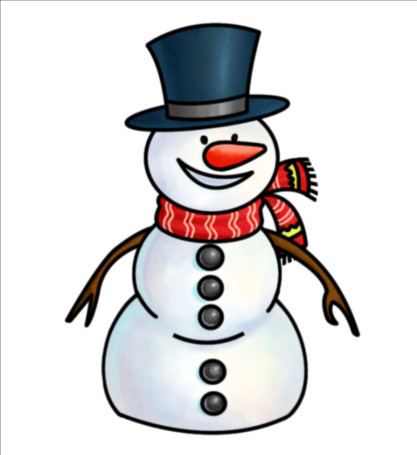 образовательной деятельностив условиях  ДОУ.«Волшебница Зимушка – Зима»Автор:   Бондаренко Евгения Владимировна –      воспитатель НДОУ д/с № 206 г. Тайшета.Краткое содержание проекта:   Проект носит теоретический, практический и исследовательский характер, позволяет вовлечь детей в творческий процесс. Предлагаемый проект  направлен на формирование логического, образного, пространственного мышления и умения выразить свою мысль, развивает смекалку, изобретательность и интерес к экспериментированию  и творчеству. В ходе реализации проекта детям дается возможность проявить свою индивидуальность, а родителям – принять активное участие в деятельности детей.Информационная характеристика проекта.Тип проекта:   Исследовательско – творческий.Вид проекта:   Групповой, долгосрочный.По составу участников:   Дети младшего дошкольного возраста,    родители, воспитатели и специалисты        дошкольного учреждения.Продолжительность проекта:   Декабрь, январь, февраль.Актуальность проектаВ период дошкольного детства у детей закладываются основы личностной культуры. Поэтому необходимо заинтересовывать детей в происходящих вокруг них природных явлениях. Продолжительная зима в нашем Сибирском регионе дает возможность стимулировать интерес и детей и взрослых к совместной деятельности (игры, забавы, эксперименты) и позволяет устанавливать причинно – следственные связи. Что способствует эмоциональному благополучию.Виды детской деятельности.Игровая;Коммуникативная;Трудовая;Познавательно – исследовательская;Продуктивная;Музыкально – художественная;Чтение.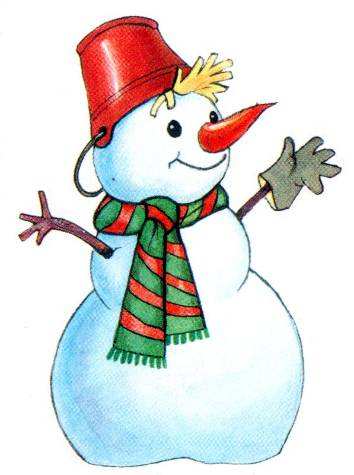 Цель проекта:Расширение представления о зиме через различные виды детской деятельности и приобщение родителей к созданию единого образовательного пространства вокруг ребенка.Задачи:Развивать интерес родителей к жизни детского сада и расширять формы работы с семьей.Расширять представления детей о характерных особенностях зимней природы. Формировать представление о безопасном поведении зимой.Формировать исследовательский и познавательный интерес в ходе экспериментирования с водой и льдом.Воспитывать бережное отношение к природе, умение замечать красоту зимней природы.Расширять и активизировать словарный запас детей.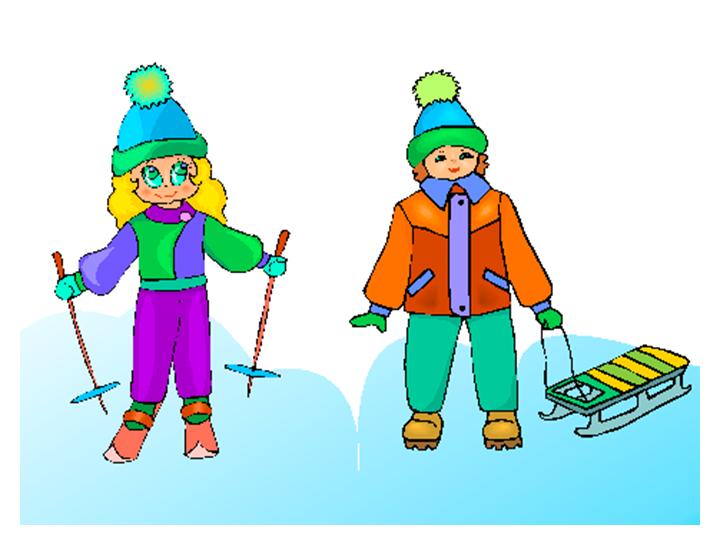 Этапы проекта.I этап – подготовительный.Постановка цели, задач.Изучение методической литературы.II этап – информационно – технологический. Подбор художественной литературы.Подбор пособий для работы с детьми.Выбор форм работы с родителями.Выбор основных мероприятий.Определение объема и содержания работы для внедрения проекта.Составление перспективного плана работы с детьми и сотрудничества с родителями.Определение и формулировка ожидаемых результатов. III этап – практический.Экскурсии на участок с целью проведения наблюдений зимними природными явлениями (снег, иней на деревьях).Работа с иллюстрациями по теме «Зима» (демонстрационный материал, сюжетные картинки)«Лаборатория Всезнайки» - экспериментирование со снегом и льдом.Художественно – творческая деятельность на зимнюю тематику (рисование, лепка, аппликация, ручной труд)Чтение художественной литературы, заучивание стихотворений, чистоговорок.Составление консультаций, памяток, рекомендаций.Творческие задания для родителей.Совместные мероприятия с родителями и детьми.IV этап – результативный. Выставка творческих работ для родителей “Волшебница Зимушка – Зима”.Фотогазета “Белая Зима – Веселая пора”.Развлечение «Прощай Зимушка – Зима, ты нам радость принесла»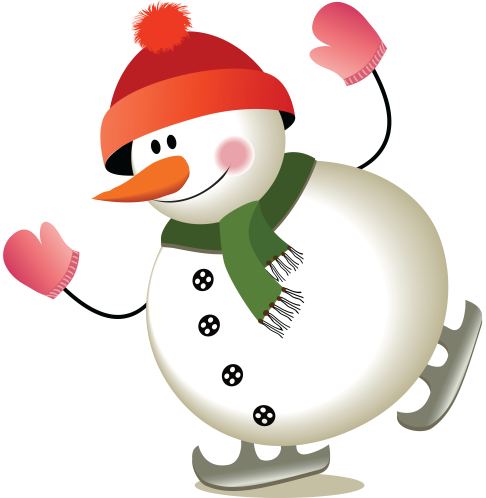 Роль воспитателя.Развивать умение замечать изменение в природе.Знакомить с правилами о безопасном поведении зимой. Знакомить с особенностями поведения лесных животных и птиц зимой.Знакомить с зимними видами спорта.Формировать исследовательский и познавательный интерес в ходе экспериментирования с водой и льдом.Формировать первичные представления о местах, где всегда зима.Воспитывать бережное отношение к природе, умение замечать красоту зимней природы.Воспитывать любовь к окружающему миру.Роль родителей.Поддерживать ребенка в течении реализации всего проекта, оказывать ему ненавязчивую помощь.Помогать в поисках ответов на вопросы проекта.Создавать информационные материалы для детей и родителей.Участвовать в организации выставок и познавательно – развлекательных программах.Роль детей.Ребенокне пассивный слушатель –а непосредственный участник всей деятельности проекта.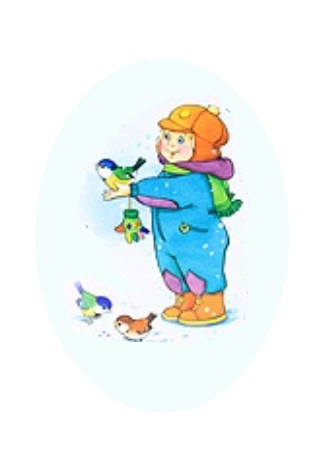 Планируемые результаты реализации проектаСформировать представления о простейших взаимосвязях в живой и неживой природе (с приходом холодов – животные впадают в спячку, надо кормить птиц)Сформировать представления о правилах поведения в природе (не ломать ветки деревьев, не пугать птиц)Сформировать умение замечать красоту зимней природы (деревья в снежном уборе, пушистый снег, прозрачные льдинки)Расширить представления о характерных особенностях зимней природы (холодно, идет снег; люди надевают зимнюю одежду)Добиться активного участия большего количества детей, а также заинтересовать родителей в совместных зимних играх, опытах и забавах (катание на санках, катание с горки, катании снеговиков, лепке поделок из снега, украшении снежных построек)Вызвать интерес к исследовательской деятельности.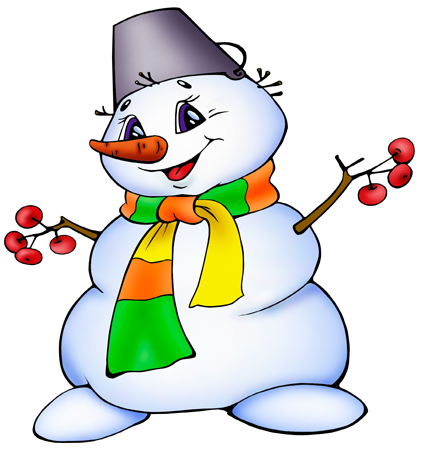 Содержание работыОбразовательная область «Физическое развитие»:Тематические занятия: «В зимнем лесу», «Мы со спортом зимним дружим»Игры и упражнения со снегом во время проведения прогулокКатание на санках.Подвижные игры: «Два Мороза», «Берегись, заморожу!», «Медведь и дети», «Достань снежинку», «Снежинки и ветер», «Зайка беленький сидит», «Мы – снежинки»Спортивное развлечение «Зимние радости»Образовательная область «Социально – личностное развитие»:Дидактические игры: «Когда это бывает?», «Посидим и поглядим!»,  «Не замерзни, Лидочка!», «Сказка про Машу», «Покажи и назови», «Снегирь», «Вот со снегом мы играем», «Следы»Сюжетно – ролевые игры: «У нас в гостях Дедушка Мороз», «Новогоднее чаепитие», «В гости к Снегурочке», «Путешествие в зимний лес»Образовательная область «Труд»:Наблюдение за трудом дворника.С помощью взрослого расчистка дорожки от снега, расчистка скамеек от снега. Постройка снежного городка на участке.Лепка Снеговика из снегаОбразовательная область «Безопасность»Приобщать к правилам безопасного для человека и окружающего мира природы поведения.Образовательная область «Познание»:Наблюдение:  за погодой, ветром, небом, солнцем, метелью (из окна), за снегопадом, снежинками, снегом, сугробами, птицами (воробей, синицы, снегири, голуби), за прохожими (как одеты)Опыты:  «Снег – снежок», «Изучение загрязненности снега», «Чудесное превращение»Образовательная область «Коммуникация»:Беседы: «Первый снег», «Приметы зимы», «Одежда людей зимой», «Звери зимой»Пальчиковые игры: «Мы во двор пошли гулять», «Кормушка», «Елочка», «Пирог», «На елке»Игры и упражнения на формирование общих речевых навыков: «Погреться на морозе», «Снежинки летят», «Вьюга», «Дует ветер», «Снегири», «Снежок», «Снежная баба», «Снеговик»,   «Медведь», «Зимние забавы»Игры и упражнения на формирование грамматического строя речи: «Назови ласково», «Про кого говорят», «Как называется дом»,«Кому что?», «Продолжи предложения»Игры и упражнения на развитие связной речи: «Медведь», «Объясни словечко», «Что лишнее и почему?», « Какое слово не подходит»Образовательная область «Чтение художественной литеретуры»:Фолклор: «Снегурочка и лиса» рус. обр. М. Булатова, «Лиса и заяц» рус. обр. В. Даля,  «Рукавичка» укр. обр. Е.Благининой.Поэзия:  К.И.Чуковский «Елка», Е.Ильина «Наша елка»Проза.  Л.Воронкова «Снег идет» (из книги «Снег идет»)Заучивание стихотворения: К.И.Чуковский «Елка» (в сокр.), Е.Ильина «Наша елка» (в сокр.)Образовательная область «Художественно – эстетическое развитие»:Рисование:  «Деревья зимой», «Снеговик», «Елочка нарядная», «Снег кружиться», «Укрась рукавички»Лепка :  «Снеговик», «Дерево зимой»Аппликация:  «Елочка нарядная», «Пригласительный билет»Образовательная область «Музыка»:Слушание:  «Елочка», муз. М.КрасеваПение: «Зима» муз. В.Карасевой, сл. Н.Френкель; «Наша елочка», муз. М.Красева, сл. М.Клоковой.Работа с родителями:Консультации:  «Правильное отношение детей к природе начинается в семье», «Играем вместе на прогулках», «Скоро Новый год»Мастер – класс:  «Украшаем дом вместе к Новому году»Творческие задания:  «Снежинки», «Волшебница Зима»Конкурсы:  «Новогодняя игрушка», «Снежные постройки»Развлечения:  «Новый год», «Масленица» 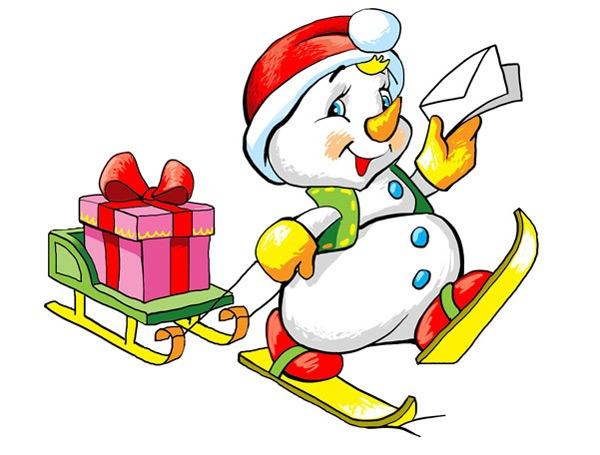 